Р А С П О Р Я Ж Е Н И Еот 23.11.2017  № 2457-рг. МайкопО предоставлении разрешения на отклонение от предельныхпараметров разрешенного строительства объекта капитальногостроительства на земельном участке с кадастровымномером 01:08:0516038:47 по ул. Толстого г. МайкопаГражданка Кузовенкова Оксана Александровна обратилась в Комиссию по подготовке проекта Правил землепользования и застройки муниципального образования «Город Майкоп» с заявлением о предоставлении разрешения на отклонение от предельных параметров разрешенного строительства объектов капитального строительства – для строительства индивидуального жилого дома на земельном участке с кадастровым номером 01:08:0516038:47 по ул. Толстого г. Майкопа на расстоянии 1 м от границы земельного участка с кадастровым номером 01:08:0516038:48 по ул. Толстого г. Майкопа и 2,3 м от строящегося на нем жилого дома, на расстоянии 2,1 м от границы земельного участка и 4 м от жилого дома по ул. Толстого, 36 г. Майкопа.В соответствии с действующим законодательством проведены публичные слушания по проекту распоряжения Администрации муниципального образования «Город Майкоп» «О предоставлении разрешения на отклонение от предельных параметров разрешенного строительства объекта капитального строительства на земельном участке с кадастровым номером 01:08:0516038:47 по ул. Толстого г. Майкопа» (заключение о результатах публичных слушаний опубликовано в газете «Майкопские новости» от 11.11.2017 №№ 625-638).В соответствии со статьей 40 Градостроительного кодекса Российской Федерации, Уставом муниципального образования «Город Майкоп» и Протоколом заседания Комиссии по подготовке проекта Правил землепользования и застройки муниципального образования «Город Майкоп» от 10.10.2017 № 55:1. Предоставить Кузовенковой О.А. разрешение на отклонение от предельных параметров разрешенного строительства объектов капитального строительства – для строительства индивидуального жилого дома на земельном участке с кадастровым номером 01:08:0516038:47 по ул. Толстого г. Майкопа на расстоянии 1 м от границы земельного участка с кадастровым номером 01:08:0516038:48 по ул. Толстого г. Майкопа и 2,3 м от строящегося на нем жилого дома, на расстоянии 2,1 м от границы земельного участка и 4 м от жилого дома по ул. Толстого, 36 г. Майкопа.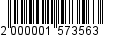 2. Управлению архитектуры и градостроительства муниципального образования «Город Майкоп» внести соответствующее изменение в информационную систему обеспечения градостроительной деятельности муниципального образования «Город Майкоп».3. Опубликовать настоящее распоряжение в газете «Майкопские новости» и разместить на официальном сайте Администрации муниципального образования «Город Майкоп».	4. Распоряжение «О предоставлении разрешения на отклонение от предельных параметров разрешенного строительства объекта капитального строительства на земельном участке с кадастровым номером 01:08:0516038:47 по ул. Толстого г. Майкопа» вступает в силу со дня его опубликования.Глава муниципального образования «Город Майкоп»                                                                             А.В. НаролинАдминистрация муниципального 
образования «Город Майкоп»Республики Адыгея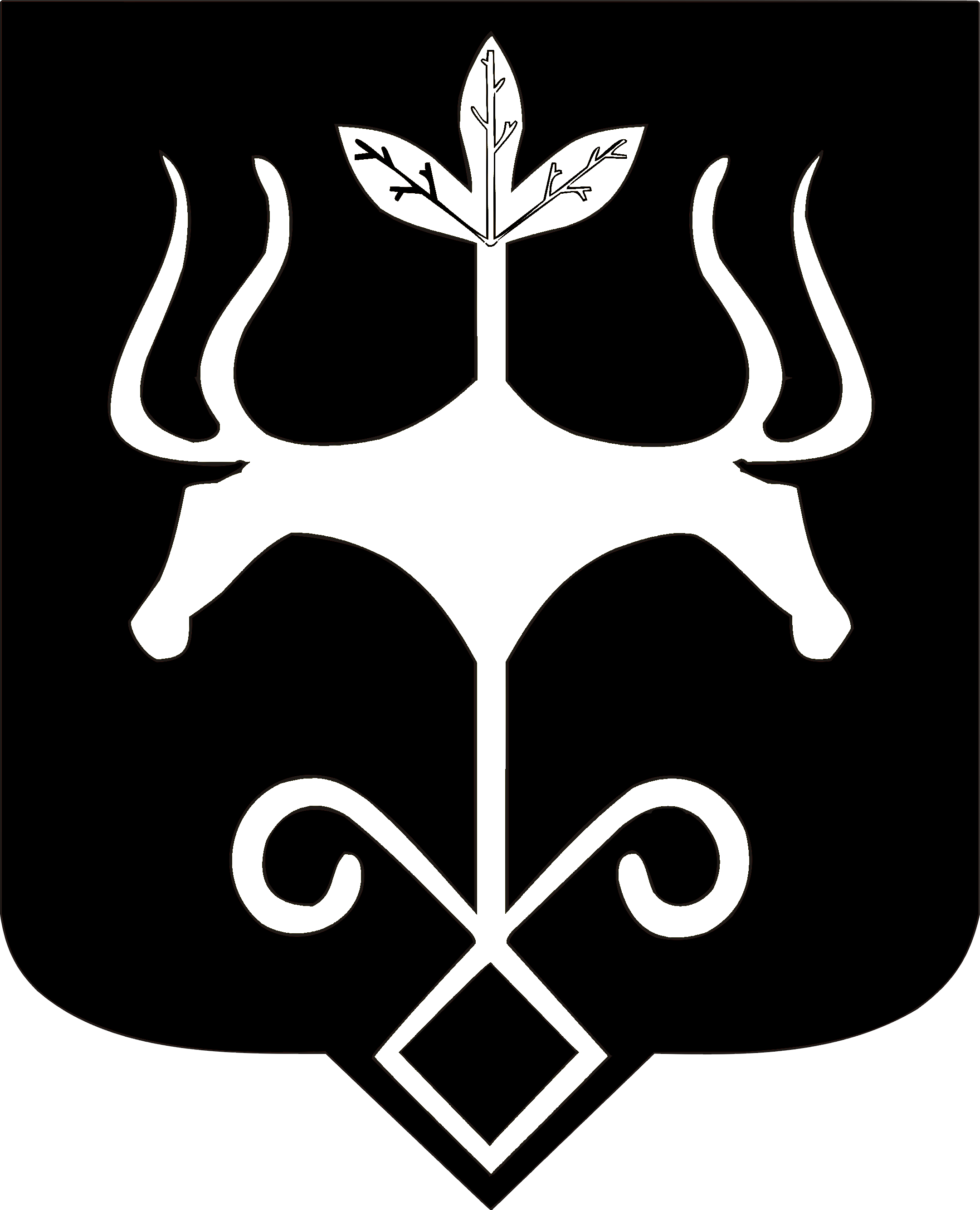 Адыгэ Республикэммуниципальнэ образованиеу
«Къалэу Мыекъуапэ» и Администрацие